Supplementary SectionExperimental design and statistical analysisThe Response (RSM) and Central (CCD) are a technique to reduce the number of experiments and achieve the optimal conditions. ive level-four variable CCD [30 experiments (including 6 runs at the central point)] was designed. The design variables were initial concentration of MB in the solution (A), pH (B), adsorbent dosage (C), and time (D) (shown in Table S2). Adsorption percentage of MB (R%) was considered as a response. Three levels of +α, 0, and -α were considered for high, medium, and low , respectively. Two levels of +1 and -1 were studied as auxiliary levels for fitting the model. The order of the tests is randomly chosen to avoid a systematic error. Table S3 shows the CCD design matrix and the related results of the experiments.The statistical software package, Design-Expert 7.1 (Stat- Ease, Inc., Minneapolis, MN, USA) was utilized for the regression analysis of the experimental data and optimization of the variables by plotting the response surface graphs. The analysis of variance (ANOVA) was performed to confirm the significance and adequacy of the regression model. The response process can be modeled by quadratic equation where,, , and  are the regression coefficients for the intercept, linear, quadratic and cross product terms, respectively. and  are the independent variables.Table S1Chemical composition of phenolic and flavonoid compounds of Centaurea cyanus extract(1)YTable S2 Variables and test design levels for each agent for adsorption of MB ionsTable S2 Variables and test design levels for each agent for adsorption of MB ionsTable S2 Variables and test design levels for each agent for adsorption of MB ionsTable S2 Variables and test design levels for each agent for adsorption of MB ionsTable S2 Variables and test design levels for each agent for adsorption of MB ionsTable S2 Variables and test design levels for each agent for adsorption of MB ionsTable S2 Variables and test design levels for each agent for adsorption of MB ionsTable S2 Variables and test design levels for each agent for adsorption of MB ionsIndependent variablesUnitSymbolLevelsLevelsLevelsLevelsLevelsIndependent variablesUnitSymbol-10+1Initial concentrationA1032.555 77.5100pHB357911Absorber g/C0.020.0650.110.1550.2TimeD533.7562.591.25120Table S3Table S3Table S3Table S3Table S3Table S3RunFactors (%)RunA (mg.L-1)BC (g/20mL)D (min) (%)15530.1162.565.3625570.1162.537.2377.590.06591.2599.0745570.1162.537.2532.590.06533.7558.0365570.1162.537.2777.590.06533.7590.8877.550.15591.2592.7910070.1162.569.381077.550.06591.2565.741132.550.15533.7567.021277.590.15533.7595.63135570.1112082.7145570.0262.573.4155570.262.589.3165570.1162.537.2175570.11548.11185570.1162.537.21932.590.06591.2589.022032.550.15591.2596.432177.550.06533.7547.752232.550.06591.2562.362332.590.15591.2584.372455110.1162.596.772577.590.15591.2598.21261070.1162.591.72777.550.15533.7568.62832.550.06533.7549.52932.590.15533.7572.16305570.1162.537.2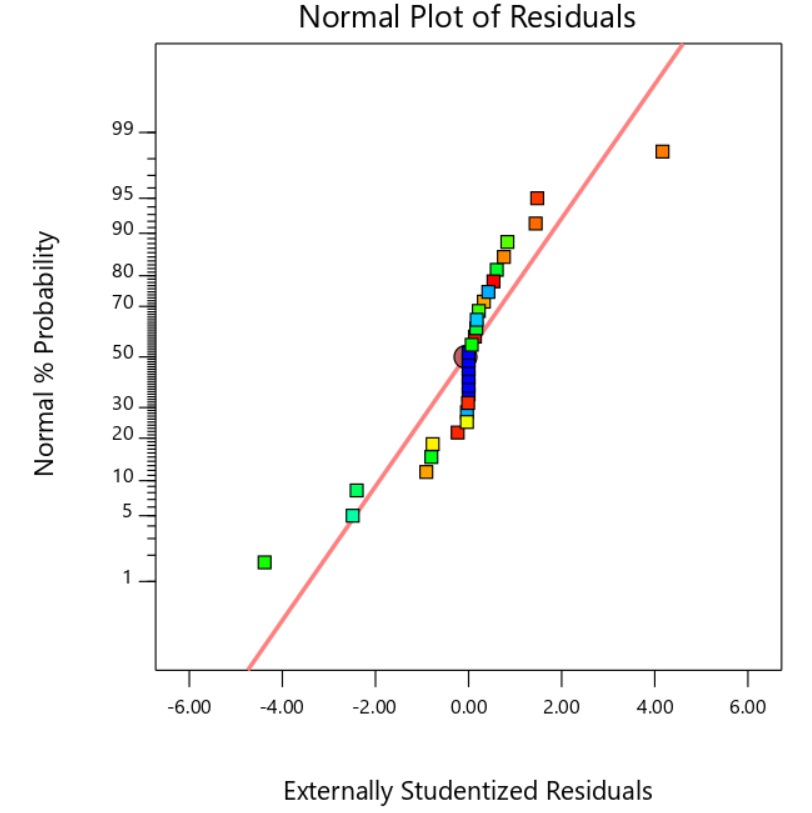 Fig. S1. Normal probability vs. internally studentized residuals values for MB removal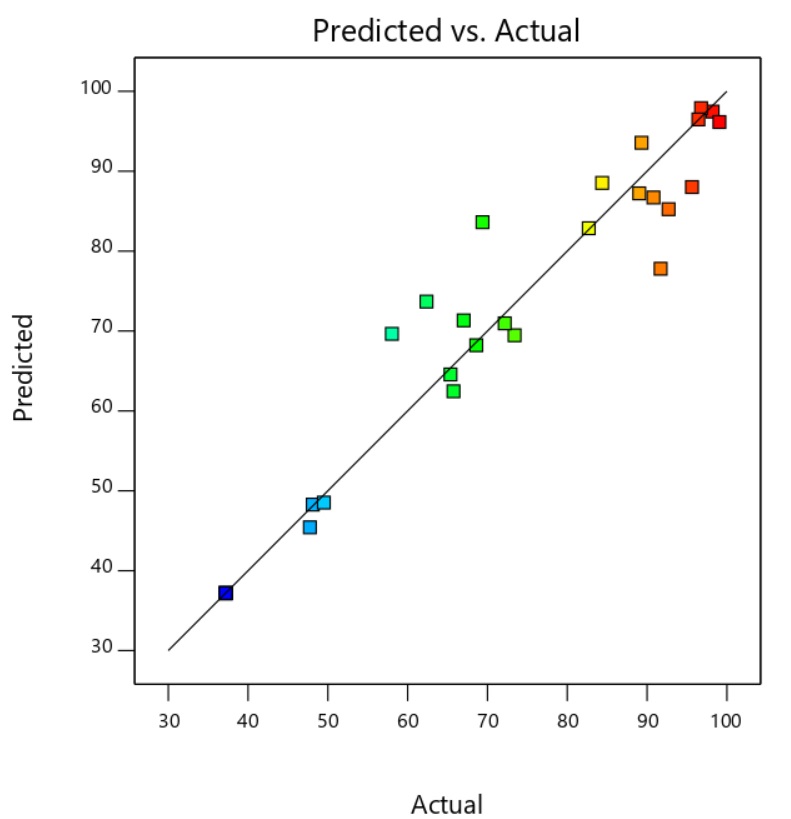 Fig. S2. Predicted vs. actual values for MB removala)b)                            c)                            c)Fig. S3. Adsorption isothermal curves dye adsorption IONPs : Langmuir (a), Freundlich (b), and (c) Temkin (:5, adsorbent dose: 3.6g.L-1)Fig. S3. Adsorption isothermal curves dye adsorption IONPs : Langmuir (a), Freundlich (b), and (c) Temkin (:5, adsorbent dose: 3.6g.L-1)Fig. S4. Pseudofirstorder (a) and pseudosecondorder (b) plots for the dye adsorption onto IONPs (:5, adsorbent dose: 3.6g.L-1)Fig. S4. Pseudofirstorder (a) and pseudosecondorder (b) plots for the dye adsorption onto IONPs (:5, adsorbent dose: 3.6g.L-1)